【日時】２０１４年　１１月３０日（日）　９：３０～１６：００【会場】午前　全体会：焼津市立焼津南小学校体育館　　　　午後　分科会：焼津公民館（アトレ焼津３Ｆ）【全体会記念講演】　「子どもの発達と学習支援」　　　　講師：後藤隆章　氏　常葉大学教育学部講師、教育学博士、臨床発達心理士【分科会】全８分科会（裏面参照）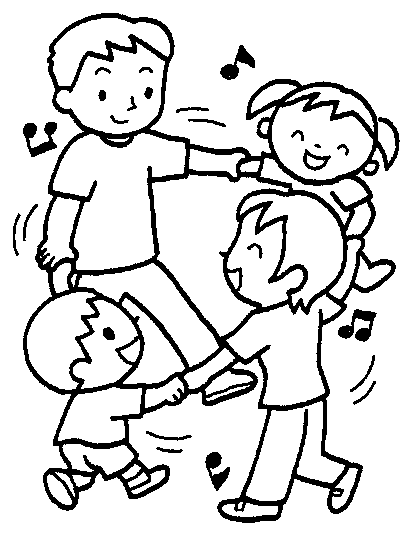 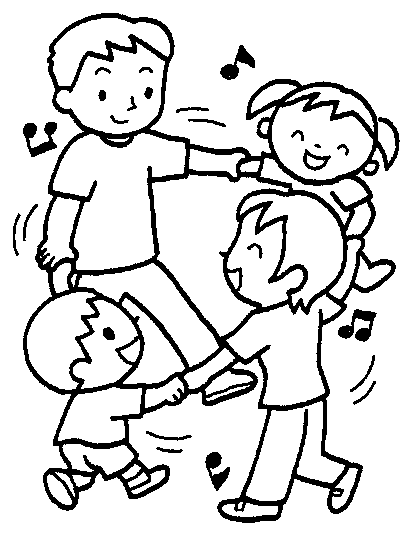 【資料代】１５００円【後援自治体】静岡県・静岡県教育委員会・静岡県社会福祉協議会焼津市・焼津市教育委員会・焼津市社会福祉協議会藤枝市・藤枝市市教育委員会・藤枝市社会福祉協議会静岡市・静岡市教育委員会・静岡市社会福祉協議会浜松市・浜松市教育委員会・浜松市社会福祉協議会等県内全２３市・２３市教育委員会東伊豆町・松崎町・函南町・清水町・長泉町・吉田町及び松崎町教育委員会他県内11町教育委員会【主催】NPO法人静岡県学童保育連絡協議会　　　　　〒420-0033　静岡市葵区昭和町3-1　昭和町ﾋﾞﾙ505Tel/Fax 054-252-7115 www.sizuokagakudouhoiku.jp【問い合わせ】第24回静岡県学童保育研究集会実行委員会事務局　　　　　　　社会福祉法人焼津福祉事業協会　南っ子クラブ・サザンキッズ　　　　　　　Tel 054-627-2777(ｻｻﾞﾝｷｯｽﾞ)　Fax 054-629-0242 鈴木